HƯỚNG DẪN THAM GIACUỘC THI “TÌM HIỂU PHÁP LUẬT VỀ BẢO VỆ MÔI TRƯỜNG” 1. Tên Cuộc thi: TÌM HIỂU PHÁP LUẬT VỀ BẢO VỆ MÔI TRƯỜNG 2. Thời gian tổ chức Ngày phát động cuộc thi là ngày kế hoạch được ban hành. Thời gian thi và nhận bài dự thi: Bắt đầu từ tháng 10 năm 2022. Thời điểm kết thúc nhận bài dự thi trên hệ thống website của Cuộc thi: trước 17 giờ ngày 30 tháng 11 năm 2022. Thời gian tổng kết Cuộc thi: Dự kiến ngày 14 tháng 12 năm 2022. 3. Hình thức và nội dung cuộc thi Nội dung thi gồm các câu hỏi trắc nghiệm và tự luận tìm hiểu một số nội dung cơ bản: Luật Bảo vệ môi trường năm 2020; Nghị định xử phạt vi phạm hành chính và các quy định pháp luật khác có liên quan đến lĩnh vực bảo vệ môi trường. Cuộc thi được tổ chức dưới hình thức thi trực tuyến trên môi trường mạng bằng tiếng Việt thông qua việc trả lời các câu hỏi do Ban Tổ chức đưa ra tại Chuyên mục Cuộc thi trên Trang thông tin điện tử Sở Tài nguyên và Môi trường. Thiết bị sử dụng: Máy vi tính, máy tính bảng, điện thoại thông minh và các thiết bị điện tử khác có kết nối Internet.  Cách thức tham gia: Người dự thi cần cung cấp đầy đủ và chính xác thông tin định danh cá nhân, số điện thoại, địa chỉ để Ban Tổ chức liên hệ khi đoạt giải.  4. Cách thức dự thi Sau khi cung cấp đầy đủ thông tin, người dự thi trả lời bài thi trắc nghiệm và câu tự luận trong Bộ đề thi được thiết kế sẵn. Thời gian hoàn thành bài dự thi tối đa là 20 phút. Thời gian được tính từ lúc người dự thi bắt đầu thi cho đến khi bấm nút kết thúc nộp bài thi. Để có thể tham gia dự thi thí sinh cần truy cập vào địa chỉ: http://ungdung-sotnmt.baria-vungtau.gov.vn/TRUYENTHONG/CuocThi.aspx.Sau đó bấm vào ô  để tham gia cuộc thi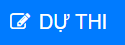 Người dự thi cần cung cấp đầy đủ và chính xác thông tin định danh cá nhân, số điện thoại, địa chỉ để Ban Tổ chức liên hệ khi đoạt giải. Các thông tin cần cung cấp cụ thể như sau: + Tên người dự thi: + Ngày sinh: + Số CMND/Căn cước/Hộ chiếu: + Số điện thoại: + Email: + Đơn vị công tác: + Địa chỉ: Lưu ý: Đối với người dự thi dưới 18 tuổi chưa có căn cước công dân, hộ chiếu và không có số điện thoại thì có thể điền số căn cước công dân hoặc chứng minh thư nhân dân, hoặc hộ chiếu hoặc số điện thoại của người thân của mình (bố, mẹ). Sau khi cung cấp đầy đủ thông tin, người dự thi trả lời bài thi trắc nghiệm và câu tự luận trong Bộ đề thi được thiết kế sẵn. Thời gian hoàn thành bài dự thi tối đa là 20 phút. Thời gian được tính từ lúc người dự thi bắt đầu thi cho đến khi bấm nút kết thúc nộp bài thi. Ban Tổ chức không hạn chế số lần tham gia của người dự thi, tuy nhiên, chỉ công nhận 01 kết quả đúng nhất và có thời gian trả lời sớm nhất trong số các lần dự thi. Hết thời gian theo quy định, hệ thống tự động kết thúc bài thi của thí sinh. 